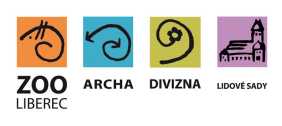 Zoologická zahrada Liberecpříspěvková organizaceOBJEDNÁVKA / ORDERVystavil: xxx
tel.xxx
email:xxxOBJEDNÁVKA č. OBJ0713/2019
Datum: 31.7.2019Dodavatel:Aleš VeselýIČ:14886146DIČ:CZ6209300559Odběratel:Zoologická zahrada Liberec,
příspěvková organizace
Lidové sady 425/1
460 01 Liberec 1
IČ: 00079651
DIČ:00079651Vyřizuje: xxxPředmět objednávky/ Subject of order:INV_2019_03_Vyhlídka antilopy koňské - tesařské konstrukcePopis dodávky/ Specification:provedení tesařských konstrukcí střechy dle zadání
viz přílohaPředpokládána cena max. vč DPH: 105 000,00 Kč
Termín dodání/ Date of Delivery:Poznámka/ Note:Faktura bude podléhat režimu přenesené daňové povinnostV případě že, fakturovaná částka bude vyšší než částka v objednávce, bude faktura vrácena.
Faktury v elektronické podobě zasílejte na adresu: xxx